				Westminster Woods Camp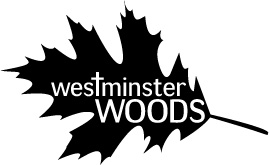 18487 Barber RdFall River, KS 67047wmwcamp@gmail.com Westminster Woods is dedicated to the glory of God by helping campers of all ages build and strengthen their relationship with Christ, and with each other, through time set aside for Christian education, prayer, worship, and play.All staff members will be trained in various skills and then will implement the Westminster Woods Summer Camp Program. Office InternThe offic intern will provide support to campers and staff by performing various office responsibilities This position is accountable to Diane and BrianThe health room intern does not directly supervise any other staffThis position is supervised by DianeThe office intern shall perform all these duties related to the position as assigned by Camp Administration, including (but not limited to): 1. Use provided office procedures to help in registering campers 2. Checking in campers as they arrive 3. Making sure paperwork for campers is all accounted for  4. Helping with t-shirt inventory and disbursement 5. Prepare for and record cabin assignments 6.  Camper check out 7.  Preparing labels for camper envelopes 8.  Preparing bus supplies 9. Ordering supplies needed 9.  Kitchen check for KDA compliance10.  Helping with senior vespers11.  Participate in camp activities when available